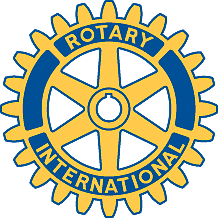 Rotary Club of Carleton Place and Mississippi Mills       Meeting of June 22nd, 201513 of our 14 members were present tonight, and we welcomed two guests. Faye introduced her friend Mary Martens, and David introduced his wife Cathy.Faye said we had an application for the Foundation program from CPHS; she is Jamie Cameron, and she hopes to specialize in ecology. There is a possibility of a second candidate from Almonte HS.Eric reminded us that Ron Ferguson, principal of Almonte HS, would be our speaker next week.Brenda and Mike reported on the 50/50 draw at the Lambsdown Festival last Saturday. We took in a total of $650, and the prize of $300 was claimed by Steve Horton. (The apparent discrepancy is mainly due to the cost of the lottery license). The event was a success, and should be repeated next year. Mike will file the report with the Town, and then get a license for the Bridge Street Bazaar.The tent is not broken as previously reported, and there is no need to purchase a new one. Mike will obtain costs for two banners to line the sides.Brenda has obtained a cheque for $1,200 as a donation from Friends in SportFishing.Please let Brian know numbers for the handover party on July 6th as soon as possible. Beer and wine will be provided by the club, but donations (in cash or bottles) are welcome. Among many guests, Judith Gilchrist will join us.Mike will invite Ray Elliston to speak at the club.The Past-Presidents plaque should be updated, and displayed if possible. Someone should retrieve our plaque from Slackoni's. (Email everyone if you decide to volunteer, please).We will ask the Thirsty Moose to set out extra tables, as our numbers are growing and attendance has been very good recently.The US flag and banners should be set up for each meeting. The hooks in the ceiling are still available, so there is not need to wrestle with the stands.Eric will email everyone with details of a fund-raising event to be held at his home in Almonte on August 22nd.There will be a Board meeting on Friday at Brenda's office, at 11:00 am.                   